ODGOVORNO RAVNANJE Z RABLJENIMI OBLAČILI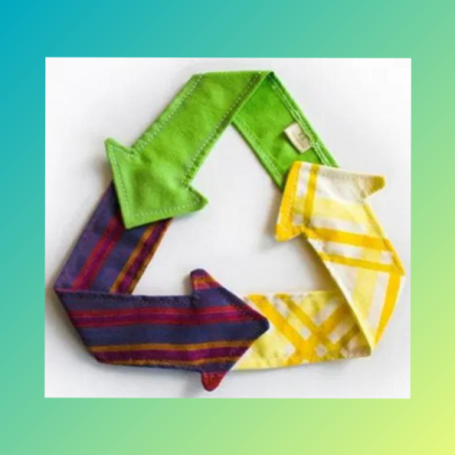 V omarah imamo veliko oblačil, vendar se sploh ne zavedamo, kakšno pot prepotujejo in kaj je potrebno, za njihov nastanek. Ali vemo,kaj se dogaja, preden oblačila pridejo v našo omaroin kaj potem, ko jih zavržemo? Kaj storiti z oblačili, ki jih ne potrebujemo več? Brez reciklaže oblačila in obutev končajo na odlagališčih. Ampak zakaj? Kaj pa, če bi oblačila reciklirali? 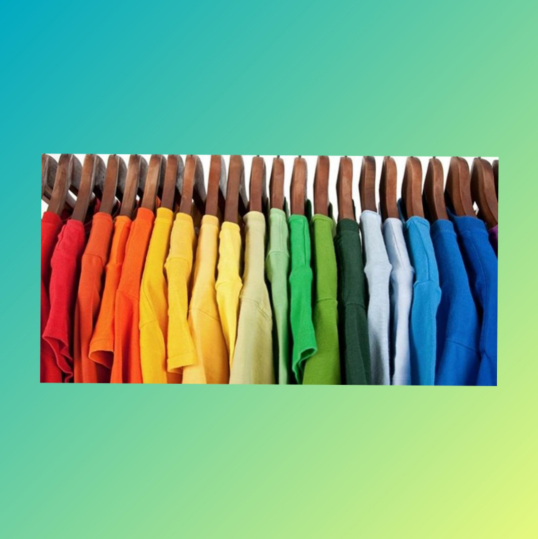 Ali ste vedeli, da se za izdelavo ene bombažne majice porabi približno 2.200litrov vode? Toliko vode spije odrasel človek v dveh letih in pol.Povprečen Evropejec na leto kupi dobrih 12 kilogramov oblačil. Poliester se razkraja več kot 200 let. Zaradi barvil, ki se uporabljajo za oblačila, so reke v Indiji obarvane rdeče. V Indiji se otroci vsak dan srečujejo z najrazličnejšimi kemikalijami. V zadnjih 20-ih letih se je poraba oblačil podvojila in še raste. 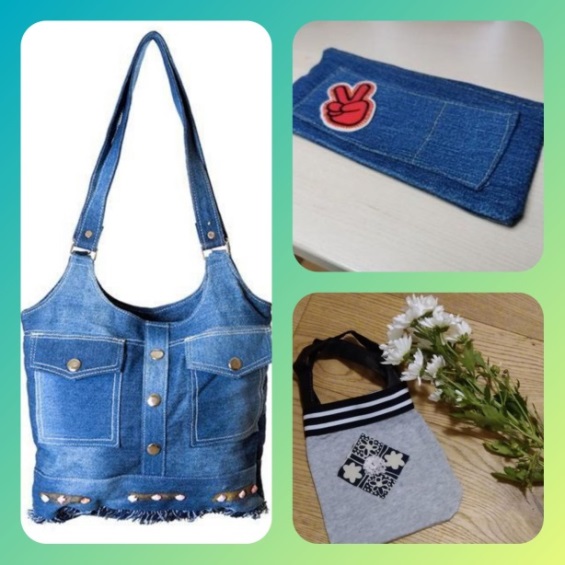 V omarah imamo do 80 odstotkov oblačil, ki jih NE oblečemo. V Sloveniji vsako leto nehamo nositi okoli 17 000 ton oblačil. Če to pretvorimo v majice, je to 8.500.000 kratkih majic na leto. Da bi preprečili vedno večje kupe »odpadnih« oblačil, lahko iz njih naredimo kaj uporabnega (npr. nakupovalne vrečke, dekoracijo za dom, torbice, prevleke za vzglavnike, peresnice, ...). Premajhna oblačila lahko podarimo družini in prijateljem, ali jih oddamo v zbirne centre, Materinski dom, Humano, …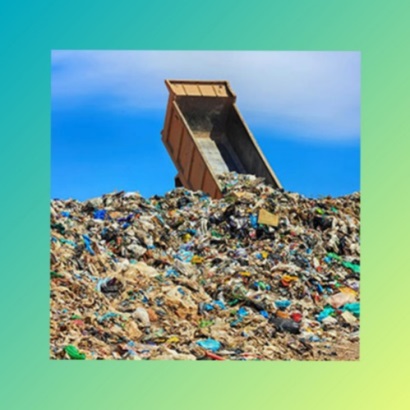 Po analizi rešenih anket smo ugotovile, daima večina učencev v 6-ih razredih dober odnosdo reciklaže in kupovanja oblačil. Večina pa se jihne zaveda, koliko vode se porabi za nastanekenega kosa oblačila.BODIMO POZORNI NA TO, KOLIKO OBLAČIL KUPIMO, KAM JIH DAMO PO NAŠI UPORABI IN KOLIKO VODE SE PORABI ZA NASTANEK OBLAČIL!Zapisale: Pia Colnarič, Eva Prapotnik, Zala ZemljakVir: https://4d.rtvslo.si/arhiv/ugriznimo-znanost/174672968